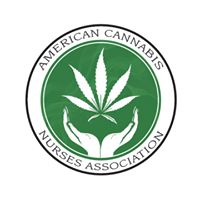 ACNA Regional Meet Up Group- AgendaCall to OrderRoll Call/Sign In SheetWelcome Old BusinessNew BusinessGoals of ACNA Regional GroupsEnding Remarks/Comments